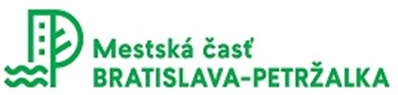 Miestny úrad mestskej časti Bratislava - PetržalkaOddelenie životného prostredia, územného rozvoja a dopravyReferát územného rozvoja a GISKutlíkova 17852 12 Bratislava 5VecŽiadosť o zmenu/zrušenie súpisného, orientačného čísla budovePodľa § 2c zákona č. 369/1990 Zb. o obecnom zriadení v znení neskorších predpisov, vyhlášky č. 31/2003 Z. z., ktorou sa ustanovujú podrobnosti o označovaní ulíc a iných verejných priestranstiev a o číslovaní stavieb v znení neskorších predpisov a podľa zákona č.125/2015  Z. z. o registri adries a o zmene a doplnení niektorých zákonov v znení neskorších predpisov, žiadam o zrušenie/zmenu súpisného a orientačného čísla budove /nehodiace sa prečiarknite/:Označenie budovy (podľa druhu stavby)...............................................................................................súpisné číslo ............................................................................................................................................orientačné číslo/a .................................................................................................................................... Vlastník budovy /podľa listu vlastníctva/:Fyzická osoba : /meno, priezvisko, trvalý pobyt/Právnická osoba: /obchodné meno, sídlo,  IČO/.........................................................................................................................................................................................................................................................................................................................................................................................................................................................................................................Budova je / bola postavená:na pozemku parcelné číslo a je zapísaná na liste vlastníctva č.................: .................................................................................................................................................................../pri budove postavenej  na viacerých pozemkoch, uvedú sa všetky parcelné čísla  týchto pozemkov/ v katastrálnom území ................................................................................................................................................................... na ulici......................................................................................................................................................Predmet a odôvodnenie žiadosti: ..................................................................................................................................................................    ...............................................................................................................................................................................................................................................................................................................................................................................................................................................................................................................................................................................................................................................................................................................................................................................................................................................................................................................................................................................................................................................................................................................................................................................................................................................................................................................................................................Spracúvanie  sa  vykonáva  v  súlade s Nariadením Európskeho parlamentu a Rady (EÚ) č. 2016/679 o ochrane fyzických osôb pri spracúvaní osobných údajov a o voľnom pohybe takýchto údajov, ktorým sa zrušuje smernica 95/46/ES (všeobecné nariadenie o ochrane údajov) a zákonom     č. 18/2018 Z. z. o ochrane osobných údajov a o zmene a doplnení niektorých zákonov v znení neskorších predpisov. Osobné údaje sa poskytujú len v prípade  plnenia povinností v zákonom stanovených prípadoch orgánom verejnej moci (Krajské riaditeľstvo policajného zboru v Bratislave, Mestská polícia v Bratislave, Okresný úrad Bratislava, prípadne iným orgánom podľa osobitných zákonov). Prenos do tretích krajín sa neuskutočňuje. Osobné údaje sa uchovávajú po dobu stanovenú v registratúrnom pláne prevádzkovateľa vedeného podľa osobitného zákona. Dotknutá osoba si môže uplatniť právo na prístup k osobným údajom, právo na opravu a vymazanie osobných údajov, právo na obmedzenie spracúvania, právo na prenosnosť, právo podať sťažnosť úradu na ochranu osobných údajov. Poskytnutie osobných údajov je zákonnou povinnosťou. Neposkytnutie osobných údajov má za následok nemožnosť vybavenia žiadosti a plnenia zákonnej povinnosti.Zodpovedná osoba za ochranu osobných údajov – kontakt: dpo@osobnyudaj.sk, tel.: 02 / 800 800 80V.............................dňa.......................                          ................................................................Meno a priezvisko,pečiatka a podpis žiadateľaPrílohy k žiadosti:číslo listu vlastníctva spolu s názvom katastrálneho územia v ktorom sa budova nachádza, alebo doklad o inom práve k budoveprávoplatné rozhodnutie o odstránení budovy (fotokópia)potvrdenie príslušného stavebného úradu o fyzickom odstránení budovyrozhodnutie o určení súpisného, orientačného čísla (ak sa zachovalo)pri zmene súpisného, orientačného čísla doklad preukazujúci zmenuzameranie adresného bodu, ak zmena zamerania adresného bodu má vplyv na zmenu súpisného alebo orientačného čísladokumenty, ktoré sú podkladom na odôvodnenie žiadostisplnomocnenie v prípade zastupovania vlastníka Žiadateľ:Adresa / Sídlo spoločnosti:IČO:Kontaktná osoba:Tel. č.:e-mail: